                                      РАСПИСАНИЕ 4 КУРСА (с 11 сентября 2020 г. по 31 декабря 2020 г.)ДеканЮридического факультета ЮФУ                                                                                                 И.П. Зиновьев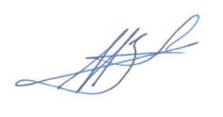 Дата утверждения: «10» сентября 2020 года1 ГРУППА1 ГРУППА1 ГРУППА2 ГРУППА2 ГРУППА2 ГРУППА3 ГРУППА3 ГРУППА3 ГРУППА4 ГРУППА4 ГРУППА4 ГРУППА4 ГРУППАПОНЕДЕЛЬНИКЗАНЯТИЯ В КОРПУСЕ ( ул. Максима Горького,88)ЗАНЯТИЯ В КОРПУСЕ ( ул. Максима Горького,88)ЗАНЯТИЯ В КОРПУСЕ ( ул. Максима Горького,88)ЗАНЯТИЯ В КОРПУСЕ ( ул. Максима Горького,88)ЗАНЯТИЯ В КОРПУСЕ ( ул. Максима Горького,88)ЗАНЯТИЯ В КОРПУСЕ ( ул. Максима Горького,88)ЗАНЯТИЯ В КОРПУСЕ ( ул. Максима Горького,88)ЗАНЯТИЯ В КОРПУСЕ ( ул. Максима Горького,88)ЗАНЯТИЯ В КОРПУСЕ ( ул. Максима Горького,88)ЗАНЯТИЯ В КОРПУСЕ ( ул. Максима Горького,88)ЗАНЯТИЯ В КОРПУСЕ ( ул. Максима Горького,88)ЗАНЯТИЯ В КОРПУСЕ ( ул. Максима Горького,88)ЗАНЯТИЯ В КОРПУСЕ ( ул. Максима Горького,88)ПОНЕДЕЛЬНИК11.55-12.4012.45-13.3011.55-12.4012.45-13.30Криминалистика,ПОДГРУППА 1доц. Фролова Е.Ю., ауд. 303Криминалистика,ПОДГРУППА 1доц. Фролова Е.Ю., ауд. 303Криминалистика,ПОДГРУППА 1доц. Фролова Е.Ю., ауд. 303ПОНЕДЕЛЬНИК13.45-14.3014.35-15.2013.45-14.3014.35-15.20Предпринимательское право,доц. Зиновьева О.П., ауд.407Предпринимательское право,доц. Зиновьева О.П., ауд.407Криминалистика,ПОДГРУППА 2доц. Фролова Е.Ю., ауд. 303Криминалистика,ПОДГРУППА 2доц. Фролова Е.Ю., ауд. 303Криминалистика,ПОДГРУППА 2доц. Фролова Е.Ю., ауд. 303Предпринимательское право,доц. Власенко В.А., ауд.217Предпринимательское право,доц. Власенко В.А., ауд.217Предпринимательское право,доц. Власенко В.А., ауд.217ПОНЕДЕЛЬНИК15.50-16.3516.40-17.2515.50-16.3516.40-17.25Предпринимательское право,доц. Власенко В.А., ауд. 217Предпринимательское право,доц. Власенко В.А., ауд. 217Предпринимательское право,доц. Власенко В.А., ауд. 217Предпринимательское право,доц. Зиновьева О.П., ауд.407Предпринимательское право,доц. Зиновьева О.П., ауд.407Предпринимательское право,доц. Зиновьева О.П., ауд.407Криминалистика,ПОДГРУППА 2доц. Луценко О.А.,ауд.303Криминалистика,ПОДГРУППА 2доц. Луценко О.А.,ауд.303Криминалистика,ПОДГРУППА 2доц. Луценко О.А.,ауд.303ПОНЕДЕЛЬНИК17.40-18.2518.30-19.1517.40-18.2518.30-19.1517.35 – 19.10Иностранный язык (русский язык как иностранный) Совместно с 3 курсом (бакалавриат)17.35 – 19.10Иностранный язык (русский язык как иностранный) Совместно с 3 курсом (бакалавриат)17.35 – 19.10Иностранный язык (русский язык как иностранный) Совместно с 3 курсом (бакалавриат)17.35 – 19.10Иностранный язык (русский язык как иностранный) Совместно с 3 курсом (бакалавриат)17.35 – 19.10Иностранный язык (русский язык как иностранный) Совместно с 3 курсом (бакалавриат)17.35 – 19.10Иностранный язык (русский язык как иностранный) Совместно с 3 курсом (бакалавриат)17.35 – 19.10Иностранный язык (русский язык как иностранный) Совместно с 3 курсом (бакалавриат)17.35 – 19.10Иностранный язык (русский язык как иностранный) Совместно с 3 курсом (бакалавриат)17.35 – 19.10Иностранный язык (русский язык как иностранный) Совместно с 3 курсом (бакалавриат)17.35 – 19.10Иностранный язык (русский язык как иностранный) Совместно с 3 курсом (бакалавриат)17.35 – 19.10Иностранный язык (русский язык как иностранный) Совместно с 3 курсом (бакалавриат)17.35 – 19.10Иностранный язык (русский язык как иностранный) Совместно с 3 курсом (бакалавриат)17.35 – 19.10Иностранный язык (русский язык как иностранный) Совместно с 3 курсом (бакалавриат)ВТОРНИКЗанятия проводятся в программе Microsoft Teams дистанционноЗанятия проводятся в программе Microsoft Teams дистанционноЗанятия проводятся в программе Microsoft Teams дистанционноЗанятия проводятся в программе Microsoft Teams дистанционноЗанятия проводятся в программе Microsoft Teams дистанционноЗанятия проводятся в программе Microsoft Teams дистанционноЗанятия проводятся в программе Microsoft Teams дистанционноЗанятия проводятся в программе Microsoft Teams дистанционноЗанятия проводятся в программе Microsoft Teams дистанционноЗанятия проводятся в программе Microsoft Teams дистанционноЗанятия проводятся в программе Microsoft Teams дистанционноЗанятия проводятся в программе Microsoft Teams дистанционноЗанятия проводятся в программе Microsoft Teams дистанционноЗанятия проводятся в программе Microsoft Teams дистанционноВТОРНИК11.55-12.4012.45-13.3011.55-12.4012.45-13.30Административное судопроизводство, доц. Кулик Т.Ю.Административное судопроизводство, доц. Кулик Т.Ю.Административное судопроизводство, доц. Кулик Т.Ю.Административное судопроизводство, доц. Кулик Т.Ю.Административное судопроизводство, доц. Кулик Т.Ю.Административное судопроизводство, доц. Кулик Т.Ю.Административное судопроизводство, доц. Кулик Т.Ю.Административное судопроизводство, доц. Кулик Т.Ю.Административное судопроизводство, доц. Кулик Т.Ю.Административное судопроизводство, доц. Кулик Т.Ю.Административное судопроизводство, доц. Кулик Т.Ю.Административное судопроизводство, доц. Кулик Т.Ю.Административное судопроизводство, доц. Кулик Т.Ю.ВТОРНИК13.45-14.3014.35-15.2013.45-14.3014.35-15.20Семейное право, доц. Стрегло В.Е.Семейное право, доц. Стрегло В.Е.Семейное право, доц. Стрегло В.Е.Семейное право, доц. Стрегло В.Е.Семейное право, доц. Стрегло В.Е.Семейное право, доц. Стрегло В.Е.Семейное право, доц. Стрегло В.Е.Семейное право, доц. Стрегло В.Е.Семейное право, доц. Стрегло В.Е.Семейное право, доц. Стрегло В.Е.Семейное право, доц. Стрегло В.Е.Семейное право, доц. Стрегло В.Е.Семейное право, доц. Стрегло В.Е.ВТОРНИК15.50-16.3516.40-17.2515.50-16.3516.40-17.25Административное судопроизводство, преп. Чупилин Д.А.Административное судопроизводство, преп. Чупилин Д.А.Административное судопроизводство, преп. Чупилин Д.А.Семейное право,доц. Стрегло В.Е.Семейное право,доц. Стрегло В.Е.Семейное право,доц. Стрегло В.Е.Семейное право,доц. Стрегло В.Е.Семейное право,доц. Стрегло В.Е.Семейное право,преп. Жирикова К.А.Семейное право,преп. Жирикова К.А.Семейное право,преп. Жирикова К.А.Административное судопроизводство,  доц. Кулик Т.Ю.Административное судопроизводство,  доц. Кулик Т.Ю.ВТОРНИК17.40-18.2518.30-19.1517.40-18.2518.30-19.15Семейное право,преп. Жирикова К.А.Семейное право,преп. Жирикова К.А.СРЕДАЗанятия проводятся в программе Microsoft Teams дистанционноЗанятия проводятся в программе Microsoft Teams дистанционноЗанятия проводятся в программе Microsoft Teams дистанционноЗанятия проводятся в программе Microsoft Teams дистанционноЗанятия проводятся в программе Microsoft Teams дистанционноЗанятия проводятся в программе Microsoft Teams дистанционноЗанятия проводятся в программе Microsoft Teams дистанционноЗанятия проводятся в программе Microsoft Teams дистанционноЗанятия проводятся в программе Microsoft Teams дистанционноЗанятия проводятся в программе Microsoft Teams дистанционноЗанятия проводятся в программе Microsoft Teams дистанционноЗанятия проводятся в программе Microsoft Teams дистанционноЗанятия проводятся в программе Microsoft Teams дистанционноСРЕДА9.50-10.3510.40-11.259.50-10.3510.40-11.25СРЕДА11.55-12.4012.45-13.3011.55-12.4012.45-13.30Международное частное право,доц. Левицкая Е.А.Международное частное право,доц. Левицкая Е.А.Международное частное право,доц. Левицкая Е.А.Международное частное право,доц. Левицкая Е.А.Международное частное право,доц. Левицкая Е.А.Международное частное право,доц. Левицкая Е.А.Международное частное право,доц. Левицкая Е.А.СРЕДА13.45-14.3014.35-15.2013.45-14.3014.35-15.20Международное частное право, доц. Тарасова А.Е.             Международное частное право, доц. Тарасова А.Е.             Международное частное право, доц. Тарасова А.Е.             Международное частное право, доц. Тарасова А.Е.             Международное частное право, доц. Тарасова А.Е.             Международное частное право, доц. Тарасова А.Е.             Международное частное право, доц. Тарасова А.Е.             Международное частное право, доц. Тарасова А.Е.             Международное частное право, доц. Тарасова А.Е.             Международное частное право, доц. Тарасова А.Е.             Международное частное право, доц. Тарасова А.Е.             Международное частное право, доц. Тарасова А.Е.             Международное частное право, доц. Тарасова А.Е.             СРЕДА15.50-16.3516.40-17.2515.50-16.3516.40-17.25  Криминалистика, доц. Луценко О.А.  Криминалистика, доц. Луценко О.А.  Криминалистика, доц. Луценко О.А.  Криминалистика, доц. Луценко О.А.  Криминалистика, доц. Луценко О.А.  Криминалистика, доц. Луценко О.А.  Криминалистика, доц. Луценко О.А.  Криминалистика, доц. Луценко О.А.  Криминалистика, доц. Луценко О.А.  Криминалистика, доц. Луценко О.А.  Криминалистика, доц. Луценко О.А.  Криминалистика, доц. Луценко О.А.  Криминалистика, доц. Луценко О.А.17.40-18.2518.30-19.1517.40-18.2518.30-19.15Жилищное право, доц. Селиванова Е.С.(совместно с в/о)Жилищное право, доц. Селиванова Е.С.(совместно с в/о)Жилищное право, доц. Селиванова Е.С.(совместно с в/о)Жилищное право, доц. Селиванова Е.С.(совместно с в/о)Жилищное право, доц. Селиванова Е.С.(совместно с в/о)Жилищное право, доц. Селиванова Е.С.(совместно с в/о)Жилищное право, доц. Селиванова Е.С.(совместно с в/о)Жилищное право, доц. Селиванова Е.С.(совместно с в/о)Жилищное право, доц. Селиванова Е.С.(совместно с в/о)Жилищное право, доц. Селиванова Е.С.(совместно с в/о)Жилищное право, доц. Селиванова Е.С.(совместно с в/о)Жилищное право, доц. Селиванова Е.С.(совместно с в/о)Жилищное право, доц. Селиванова Е.С.(совместно с в/о)ЧЕТВЕРГЗанятия проводятся в программе Microsoft Teams дистанционноЗанятия проводятся в программе Microsoft Teams дистанционноЗанятия проводятся в программе Microsoft Teams дистанционноЗанятия проводятся в программе Microsoft Teams дистанционноЗанятия проводятся в программе Microsoft Teams дистанционноЗанятия проводятся в программе Microsoft Teams дистанционноЗанятия проводятся в программе Microsoft Teams дистанционноЗанятия проводятся в программе Microsoft Teams дистанционноЧЕТВЕРГ9.50-10.3510.40-11.25Предпринимательское право, доц. Зиновьев И.П.Предпринимательское право, доц. Зиновьев И.П.Предпринимательское право, доц. Зиновьев И.П.Предпринимательское право, доц. Зиновьев И.П.Предпринимательское право, доц. Зиновьев И.П.Предпринимательское право, доц. Зиновьев И.П.Предпринимательское право, доц. Зиновьев И.П.Предпринимательское право, доц. Зиновьев И.П.ЧЕТВЕРГ11.55-12.4012.45-13.30                   Муниципальное право и судебная защита прав местного самоуправления, доц. Георгиева Т.П., доц. Джагарян Н.В.                   Муниципальное право и судебная защита прав местного самоуправления, доц. Георгиева Т.П., доц. Джагарян Н.В.                   Муниципальное право и судебная защита прав местного самоуправления, доц. Георгиева Т.П., доц. Джагарян Н.В.                   Муниципальное право и судебная защита прав местного самоуправления, доц. Георгиева Т.П., доц. Джагарян Н.В.                   Муниципальное право и судебная защита прав местного самоуправления, доц. Георгиева Т.П., доц. Джагарян Н.В.                   Муниципальное право и судебная защита прав местного самоуправления, доц. Георгиева Т.П., доц. Джагарян Н.В.                   Муниципальное право и судебная защита прав местного самоуправления, доц. Георгиева Т.П., доц. Джагарян Н.В.                   Муниципальное право и судебная защита прав местного самоуправления, доц. Георгиева Т.П., доц. Джагарян Н.В.ЧЕТВЕРГ13.45-14.3014.35-15.20Иностранный язык в сфере юриспруденцииИностранный язык в сфере юриспруденцииИностранный язык в сфере юриспруденцииИностранный язык в сфере юриспруденцииИностранный язык в сфере юриспруденцииИностранный язык в сфере юриспруденцииИностранный язык в сфере юриспруденцииИностранный язык в сфере юриспруденцииЧЕТВЕРГ15.50-16.3516.40-17.2517.40-18.2518.30-19.15ПЯТНИЦАЗАНЯТИЯ В КОРПУСЕ( ул. Максима Горького,88)ЗАНЯТИЯ В КОРПУСЕ( ул. Максима Горького,88)ЗАНЯТИЯ В КОРПУСЕ( ул. Максима Горького,88)ЗАНЯТИЯ В КОРПУСЕ( ул. Максима Горького,88)ЗАНЯТИЯ В КОРПУСЕ( ул. Максима Горького,88)ЗАНЯТИЯ В КОРПУСЕ( ул. Максима Горького,88)ЗАНЯТИЯ В КОРПУСЕ( ул. Максима Горького,88)ЗАНЯТИЯ В КОРПУСЕ( ул. Максима Горького,88)ПЯТНИЦА9.50-10.3510.40-11.25ПЯТНИЦА11.55-12.4012.45-13.30Криминалистика,ПОДГРУППА 1доц. Демидченко Ю.В., крим. полигонКриминалистика,ПОДГРУППА 1доц. Демидченко Ю.В., крим. полигонАдминистративное судопроизводство, доц. Невский И.А., ауд. 407Административное судопроизводство, доц. Невский И.А., ауд. 407Криминалистика,ПОДГРУППА 1доц. Луценко О.А., ауд.303Криминалистика,ПОДГРУППА 1доц. Луценко О.А., ауд.303Криминалистика,ПОДГРУППА 1доц. Луценко О.А., ауд.303ПЯТНИЦА13.45-14.3014.35-15.20Криминалистика,ПОДГРУППА 2доц. Демидченко Ю.В., ауд. 221Криминалистика,ПОДГРУППА 2доц. Демидченко Ю.В., ауд. 221Криминалистика,ПОДГРУППА 1доц. Луценко О.А.,ауд.303Криминалистика,ПОДГРУППА 1доц. Луценко О.А.,ауд.303Муниципальное право и судебная защита прав местного самоуправления,доц. Микулина Е.В., ауд. 407Муниципальное право и судебная защита прав местного самоуправления,доц. Микулина Е.В., ауд. 407Муниципальное право и судебная защита прав местного самоуправления,доц. Микулина Е.В., ауд. 407ПЯТНИЦА15.50-16.3516.40-17.25Международное частное право,доц. Тарасова А.Е., ауд.221Международное частное право,доц. Тарасова А.Е., ауд.221Криминалистика,ПОДГРУППА 2доц. Луценко О.А.., ауд.303Криминалистика,ПОДГРУППА 2доц. Луценко О.А.., ауд.303Муниципальное право и судебная защита прав местного самоуправления,доц. Микулина Е.В., ауд.405СУББОТАЗанятия проводятся в программе Microsoft Teams дистанционноЗанятия проводятся в программе Microsoft Teams дистанционноЗанятия проводятся в программе Microsoft Teams дистанционноЗанятия проводятся в программе Microsoft Teams дистанционноЗанятия проводятся в программе Microsoft Teams дистанционноЗанятия проводятся в программе Microsoft Teams дистанционноЗанятия проводятся в программе Microsoft Teams дистанционноЗанятия проводятся в программе Microsoft Teams дистанционноСУББОТА9.50-10.3510.40-11.25Семейное право,доц. Стрегло В.Е.Семейное право,доц. Стрегло В.Е.Семейное право,доц. Стрегло В.Е.Муниципальное право и судебная защита прав местного самоуправления,доц. Джагарян Н.В.Административное судопроизводство, преп. Чупилин Д.А.Административное судопроизводство, преп. Чупилин Д.А.Жилищное право, доц. Селиванова Е.С.Жилищное право, доц. Селиванова Е.С.СУББОТА11.55-12.4012.45-13.30                                                                                                                                    Муниципальное право и судебная защита прав местного самоуправления,доц. Джагарян Н.В.Муниципальное право и судебная защита прав местного самоуправления,доц. Джагарян Н.В.Муниципальное право и судебная защита прав местного самоуправления,доц. Джагарян Н.В.Жилищное право, преп. Жирикова К.А.Жилищное право, доц. Селиванова Е.С.Жилищное право, доц. Селиванова Е.С.Международное частное право,доц. Козлов Д.В.Международное частное право,доц. Козлов Д.В.СУББОТА13.45-14.3014.35-15.20Жилищное право, преп. Жирикова К.А.Жилищное право, преп. Жирикова К.А.Жилищное право, преп. Жирикова К.А.Международное частное право,доц. Козлов Д.В.СУББОТА15.50-16.3516.40-17.25